Niemiecki dla dzieci - Warszawa posiada sporą ofertę kursów dla najmłodszychJęzyk niemiecki jest językiem przyszłości. Warto więc, by dziecko jak najszybciej zaczęło się go uczyć. Kiedy najlepiej rozpocząć naukę i jaki kurs wybrać dla swojej pociechy?Niemiecki dla dzieci – Warszawa stawia na języki obceCzy dzieci powinny uczęszczać na kursy językowe? A jeśli tak, to od kiedy najlepiej zacząć i jaki kurs niemieckiego dla dzieci w Warszawie wybrać? Ten artykuł odpowie na te pytania.Kiedy najlepiej rozpocząć naukę języka?Niestety na to pytanie trudno odpowiedzieć jednoznacznie. Jeśli dziecko od najmłodszych lat wykazuje zainteresowania lingwistyczne, wtedy warto nie zwlekać. Jeżeli natomiast niespecjalnie naszą pociechę ciągnie do nauki języków, wtedy lepiej nie zmuszać jej na siłę. Kursy niemieckiego dla dzieci w Warszawie można już zacząć od najmłodszych lat – 3 czy 4. Dobrze jeśli wtedy nauczyciel stawia na nauczanie poprzez zabawę. Innym rozwiązaniem jest również uczenie dziecka samemu, ale tylko pod warunkiem że rodzice znają ten język na poziomie zaawansowanym i nie mają problemów z wymową niemiecką.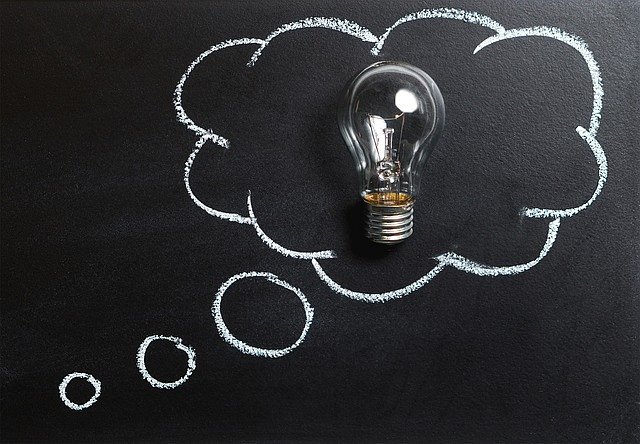 Niemiecki dla dzieci w Warszawie - czym się kierować podczas wyboru kursu?Jeśli chcemy zapisać naszą pociechę na niemiecki dla dzieci, Warszawa to dobre miejsce do rozpoczęcia przygody z niemieckim. Wybór szkół jest ogromny i coraz częściej decydują się one na nauczanie nie tylko dorosłych i młodzieży, ale także dzieci. Warto dowiedzieć się w wybranej szkole, z jakich metod nauki korzystają i czy lektor podczas zajęć mówi po niemiecku czy po polsku. Kwestia ta jest szczególnie istotna w przypadku dzieci, gdyż dobrze jeśli od najmłodszych lat osłuchają się z językiem, dzięki temu w przyszłości nie będą miały większych problemów z przyswojeniem wymowy.